ВНИМАНИЮ ПОТРЕБИТЕЛЯ: Как передается грипп?Можно значительно снизить вероятность заболевания гриппом, предприняв следующие меры:- сделайте прививку против гриппа до начала эпидемического сезона. - сократите время пребывания в местах массовых скоплений людей и в общественном транспорте. - пользуйтесь маской в местах скопления людей - избегайте тесных контактов с людьми, которые имеют признаки заболевания, например, чихают или кашляют - регулярно тщательно мойте руки с мылом, особенно после улицы и общественного транспорта. - промывайте полость носа, особенно после улицы и общественного транспорта - регулярно проветривайте помещение, в котором находитесь- регулярно делайте влажную уборку в помещении, в котором находитесь- увлажняйте воздух в помещении, в котором находитесь- ведите здоровый образ жизни, высыпайтесь, сбалансированно питайтесь и регулярно занимайтесь физическими упражнениями. 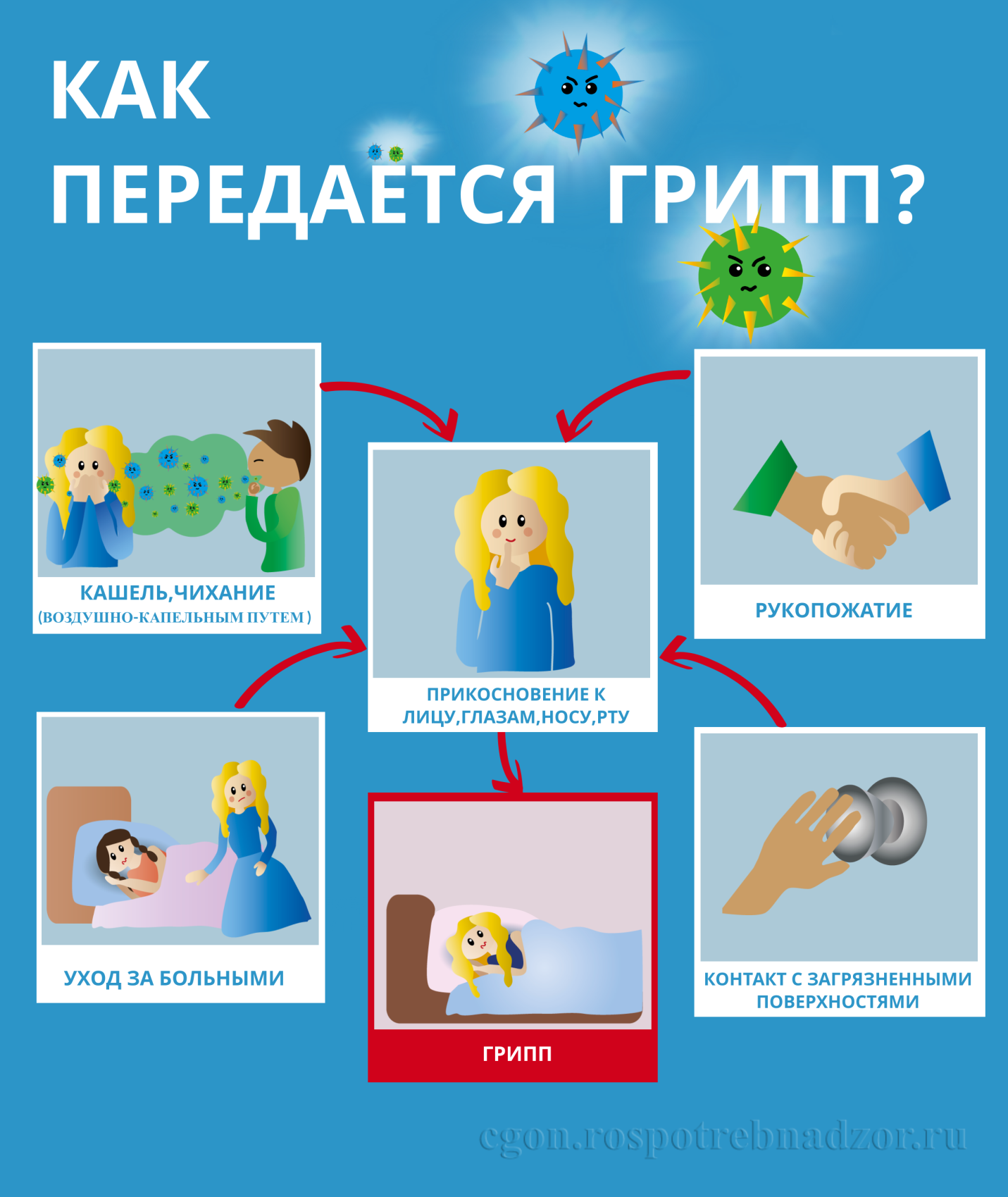 